Fritter Mesterskaber 2017Så blænder vi op for årets fritter mesterskaber. Konkurrencerne er meget forskellige, og der er noget for alle aldre og enhver smag. Alle børn deltager sammen med deres egen årgang, hvor deres resultater lægges sammen. Mesterskaberne foregår onsdag og torsdag fra klokken 14 til 16 i denne uge. Vi kæmper alt hvad vi har lært, og har det hyle skægt, og så må vi se hvilken årgang der løber af sted med den flotte fritter pokal  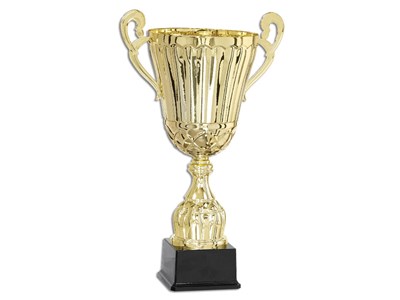 